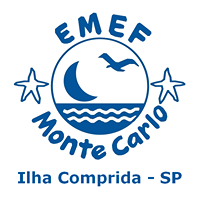 ESCOLA MUNICIPAL DE ENSINO FUNDAMENTAL MONTE CARLOPLANEJAMENTO ESCOLAR 2018HISTÓRIA - 8º anoHISTÓRIA - 8º anoBim.ConteúdosHabilidades1ºO IluminismoA colonização inglesa e a independência dos Estados Unidos da América (EUA)A colonização espanhola e a independência da América espanholaA Revolução Industrial inglesa• Identificar as principais características do pensamento iluminista e os valores por ele defendidos• Identificar os principais campos da atividade humana influenciados pelo Iluminismo• Reconhecer as principais influências do pensamento iluminista na organização política da sociedade ocidental• Relacionar a ruptura dos EUA com a metrópole à crise do Antigo Regime• Identificar o papel de cada grupo social no processo de independência dos EUA• Identificar, a partir de documentos, índios e negros como excluídos após a independência dos EUA• Identificar as influências do pensamento iluminista nos textos declaratórios da independência dos EUA• Identificar os principais fatos e acontecimentos que podem estabelecer um encadeamento cronológico relativo ao processo de independência dos EUA• Reconhecer os motivos que levaram os EUA a conquistar sua emancipação política• Reconhecer, no processo de independência dos EUA, a convivência entre o ideal de liberdade política e a manutenção da escravidão• Identificar as principais características das formas de trabalho introduzidas na América pelos europeus• Identificar as principais formas de resistência das populações ameríndias às relações de exploração de trabalho introduzidas pelos espanhóis• Estabelecer relações entre as formas de colonização portuguesa, espanhola e inglesa, identificando suas semelhanças e diferenças• Reconhecer a importância de analisar textos de época para melhor compreensão de temas e conteúdos históricos• Identificar o sentido do direito de encomienda no processo de colonização espanhola, relacionando-o à catequese dos indígenas• Identificar o sentido dos repartimientos nas colônias espanholas da América• Reconhecer as principais características dos processos de independência das colônias europeias na América• Estabelecer relações entre a Revolução Industrial e o processo de urbanização e crescimento demográfico• Identificar as características essenciais das relações sociais de trabalho ao longo da história• Estabelecer relações entre o uso de máquinas e o controle do tempo do trabalhador industrial• Reconhecer a importância da divisão do trabalho para o processo de Revolução Industrial• Identificar o significado e as consequências da divisão do trabalho para o trabalhador industrial• Estabelecer relações entre a exploração do trabalho infantil à época da RevoluçãoIndustrial e nas sociedades contemporâneas, inclusive no Brasil• Identificar, a partir do estudo sobre o trabalho infantil e o da mulher, as permanências na dinâmica do processo histórico2ºRevolução Francesa e expansão napoleônicaA família real no BrasilA independência do BrasilPrimeiro Reinado no Brasil• Identificar os principais valores propugnados pela Declaração dos Direitos do Homem e do Cidadão, de 1789, estabelecendo relações entre sua formulação e o contexto histórico em que foi produzida• Identificar as principais influências da Declaração dos Direitos do Homem e do Cidadão, de 1789, nas formas características das sociedades contemporâneas• Identificar os principais conceitos necessários à compreensão da Revolução Francesa (sociedade estamental, burguesia, nobreza, Antigo Regime, Iluminismo, revolução burguesa, Constituição, Assembleia Constituinte, sufrágio censitário, sufrágio universal, cidadania, direitos humanos e liberalismo)• Reconhecer a importância da existência de um documento que estabeleça quais são os principais direitos humanos• Identificar, na sociedade contemporânea, práticas e situações de desrespeito aos direitos humanos• Estabelecer relações entre a Revolução Francesa e a expansão napoleônica• Identificar, no Código Civil Napoleônico, de 1804, as principais ideias burguesas e liberais que inspiraram a Revolução Francesa (por exemplo, a igualdade jurídica entre as pessoas e a proteção do direito à propriedade privada)• Reconhecer a importância do uso de obras de arte para a construção do conhecimento histórico, especialmente para períodos anteriores à invenção da fotografia• Reconhecer, pelo estudo de obras de arte, a importância da presença dos viajantes estrangeiros para a “redescoberta do Brasil”• Estabelecer relações entre a vinda da Família Real Portuguesa para o Brasil, em 1808, a expansão napoleônica e o bloqueio continental• Reconhecer a importância dos interesses dos ingleses para a transferência da Corte portuguesa para o Brasil• Estabelecer relações entre as principais decorrências da transferência da Corte portuguesa para o Brasil (abertura dos portos brasileiros às Nações Amigas; Tratado de Comércio e Navegação; Tratado de Paz, Aliança e Amizade; Reino Unido de Portugal, Brasil e Algarves) e o processo de independência política do Brasil• Identificar as principais características dos regimes políticos denominados Monarquia e República• Reconhecer a independência do Brasil como um processo que resultou no estabelecimento de um Estado adequado aos interesses da elite agrária e escravista• Estabelecer relações passado–presente no estudo das permanências e rupturas que caracterizam a dinâmica do processo histórico• Reconhecer a importância do voto para o exercício da cidadania plena3ºPeríodo Regencial no BrasilMovimentos sociais e políticos na Europa no século XIX• As ideias socialistas, comunistas e anarquistas nas associações de trabalhadoresO liberalismo e o nacionalismoA expansão territorial dos EUA no século XIXSegundo Reinado no Brasil• Política interna• Identificar as principais revoltas e rebeliões do Período Regencial, suas características, seus objetivos e seus resultados• Reconhecer a importância de considerar o respeito aos valores humanos e à diversidade sociocultural nas análises de fatos e processos histórico-sociais• Reconhecer que os processos de formação e transformação das instituições político-sociais são resultado das lutas coletivas• Reconhecer a importância dos movimentos sociais pela melhoria das condições de vida e trabalho ao longo da história• Identificar os principais conceitos do ideário dos movimentos revolucionários europeus do século XIX e suas influências nas posições político-partidárias da atualidade• Comparar organizações políticas, econômicas e sociais no mundo contemporâneo, reconhecendo propostas que visem a reduzir as desigualdades sociais• Identificar, a partir de mapas, os principais movimentos históricos de ocupação territorial• Identificar processos históricos relativos às atividades econômicas, responsáveis pelos movimentos populacionais• Reconhecer que a formação das sociedades contemporâneas é resultado de interações e conflitos de caráter econômico e cultural• Identificar diferentes formas de representação de fatos econômico-sociais expressos em diferentes linguagens• Analisar o processo histórico de formação das instituições políticas brasileiras4ºEconomia cafeeiraEscravidão e abolicionismo• Formas de resistência (os quilombos), o fim do tráfico e da escravidãoIndustrialização, urbanização e imigração• As transformações econômicas, políticas e sociais no BrasilProclamação da República• Compreender a questão da terra no Brasil, identificando as diversas formas de propriedade ao longo da história, bem como a organização fundiária e os movimentos sociais a ela ligados• Identificar as formas de resistência dos africanos e afrodescendentes visando à extinção do trabalho escravo, com ênfase para os quilombos• Relacionar a Lei de Terras, de 1850, ao processo de substituição da mão de obra escrava pela dos imigrantes europeus• Identificar os principais traços da organização política das sociedades, reconhecendo o papel das leis em sua estruturação e organização• Identificar as características essenciais das relações sociais de trabalho ao longo da história• Analisar, a partir de textos, os processos de transformação histórica, identificando suas principais características econômicas, políticas e sociais• Analisar criticamente o significado da construção dos diferentes marcos relacionados à formação histórica da sociedade brasileira• Analisar historicamente as principais características e dinâmicas dos fluxos populacionais ocorridos no Brasil• Estabelecer relações a partir da seleção e organização de informações registradas em documentos de natureza variada• Identificar as características fundamentais de fontes históricas de natureza variada• Reconhecer a importância do uso de obras de arte para a construção do conhecimento históricoEstratégiasRecursosAvaliação